Publicado en Madrid el 04/01/2021 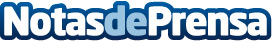 ¿Qué debe hacer un extranjero cuando cambia su residencia a España?, por nies.esVivir en España tiene muchas posibilidades, pero es necesario cumplir con un mínimo de requisitos para poder hacerlo de manera regularDatos de contacto:Miguel Sintes 679888971Nota de prensa publicada en: https://www.notasdeprensa.es/que-debe-hacer-un-extranjero-cuando-cambia-su Categorias: Internacional Nacional Sociedad Turismo http://www.notasdeprensa.es